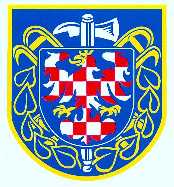             Hasičský Sbor Kokory              Vás srdečně zve naMEMORIÁL LADISLAVA HORÁKAkterý se koná :  22. června 2014 za motorestem v Kokorách  SOUTĚŽ :           KATEGORIE                     PREZENTACE OD                           START                           VC Muži,Ženy		                   12:30 hod.                   	     13:00 hodVC Přerov                                                                     dle pravidel soutěže Velká cena okresu PřerovDisciplína :			Požární útok: muži  3B                                                                                  Ženy 2B   Terén :			základna 	-	beton			útočné vedení	-	beton,travnatá plochaTerče :				sklopné, el. časomíraStartovné:       100 KčV rámci memoriálu probíhá i soutěž Velké ceny okresu PřerovCENY ZA UMÍSTĚNÍ:Muži : Ženy:1. místo…..1000Kč + pohár  1. místo …….800Kč + pohár2. místo…….800Kč + pohár 2. místo……. 500Kč + pohár3. místo…….500Kč + pohár 3. místo……. 300Kč + pohár4. místo…….300Kč5. místo…….200Kč6. místo…….100KčKontakt : Velitel Tomáš Jemelka mob. 723135016 nebo Tomáš Horák mob. 724393174Srdečně zvou kokorští hasičiPoháry do soutěže věnuje Obec kokory